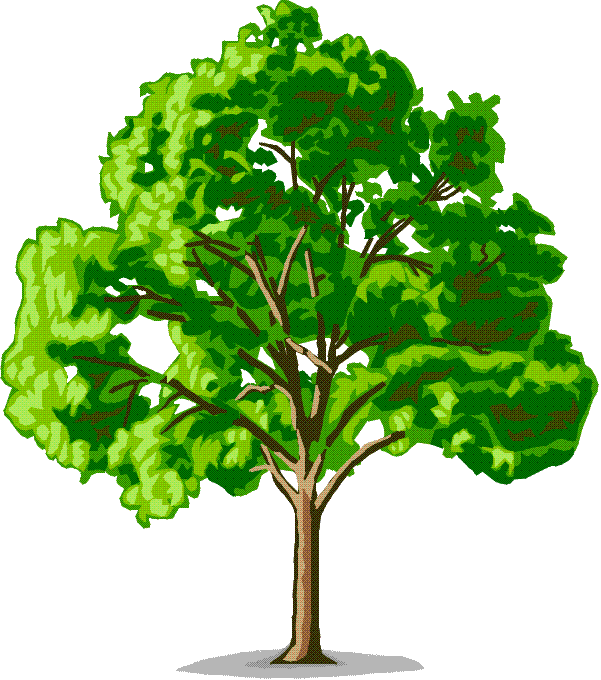 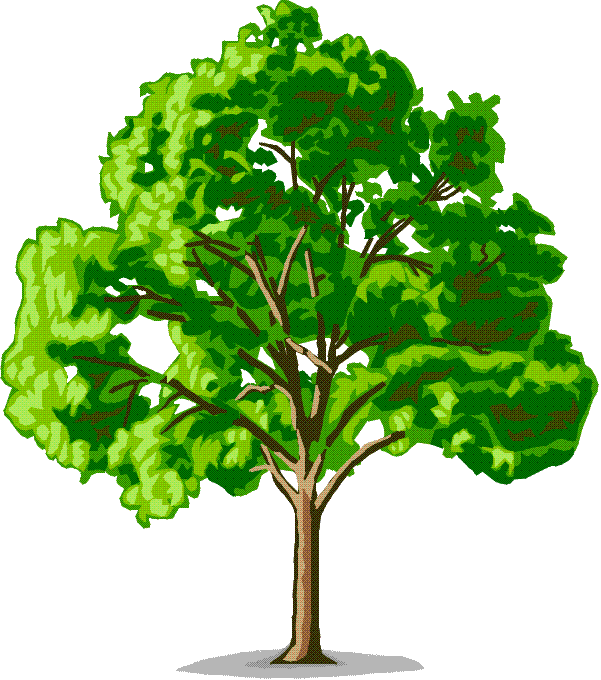 MinutesOF SPECIAL MEETING OF THE BOARD OF TRUSTEES OFFAIR OAKS CEMETERY DISTRICTMonday, February 13, 2023, at 10:00 amDistrict Office7780 Olive St.Fair Oaks, CA 95628Call to Order-10:00 a.m.Chairman Clouse called the meeting to order at 10:14am Pledge of AllegianceThose assembled recited the Pledge of AllegianceRoll Call of Board Present were trustees Pat Vogel, Pete Schroeder, Carolyn Flood, Bob Clouse, and Don Neufeld.  DM Guillermo Barron, and Secretary Mysti Lingenfelter were also present.Public Comment on any agenda items - Open or Closed.No Public PresentOld Business Discussion of Land Tax issues. Chairman Clouse welcomed David Hatch & Roy Brewer from Easton CompanyDavid Hatch & Roy Brewer expressed their willingness to work together with the Cemetery District, The County Board of Supervisors, LAFCo, and any other stake holders to assist in solving our issues.Trustees Discussions, Questions, & CommentsNothing to report.AdjournmentChairman Clouse adjourned the meeting at 12:10 pm        Approved as ____ read _____ corrected.                       Prepared by: Mysti Lingenfelter Board Secretary.